АДМИНИСТРАЦИЯ МУНИЦИПАЛЬНОГО ОБРАЗОВАНИЯ«СЕЛЬСОВЕТ «КАРАТИНСКИЙ» АХВАХСКОГО РАЙОНА РЕСПУБЛИКИ ДАГЕСТАНЭл. почта- karata.sovet@mail.ru   тел.  2-23-27ПОСТАНОВЛЕНИЕОБ УТВЕРЖДЕНИИ ПРАВИЛ БЛАГОУСТРОЙСТВА ТЕРРИТОРИИ СЕЛЬСКОГО ПОСЕЛЕНИЯ АДМИНИСТРАЦИИ МО «СЕЛЬСОВЕТ «КАРАТИНСКИЙ»В соответствии с Федеральным законом от 06 октября 2003 года № 131-ФЗ «Об общих принципах организации местного самоуправления в Российской Федерации», Уставом муниципального образования «сельсовет «Каратинский» Ахвахского района Республики Дагестан, Схемой границ прилегающих территорий, утвержденной администрацией МО «сельсовет «Каратинский», решением собрания депутатов сельского поселения от 27.07.2022 г. № 8                                          постановляет:Утвердить прилагаемые Правила благоустройства территории сельского поселения администрации МО «сельсовет «Каратинский».Разместить на официальном сайте администрации МО «сельсовет «Каратинский».Настоящее решение вступает в силу со дня его официального опубликования.Глава администрации МО                                          «сельсовет «Каратинский»	                                                      Хайбулаев Х.А.29.07.2022 г.№ 8с. Карата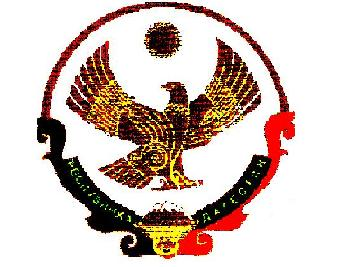 